The NetherlandsThe NetherlandsThe NetherlandsThe NetherlandsSeptember 2030September 2030September 2030September 2030MondayTuesdayWednesdayThursdayFridaySaturdaySunday12345678910111213141516171819202122Prince’s Day2324252627282930NOTES: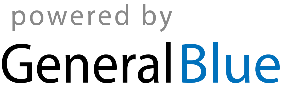 